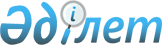 Хромтау аудандық мәслихатының 2021 жылғы 30 желтоқсандағы № 170 "2022-2024 жылдарға арналған Қызылсу ауылдық округінің бюджетін бекіту туралы" шешіміне өзгерістер енгізу туралы
					
			Мерзімі біткен
			
			
		
					Ақтөбе облысы Хромтау аудандық мәслихатының 2022 жылғы 7 сәуірдегі № 209 шешімі. Мерзімі өткендіктен қолданыс тоқтатылды
      ШЕШТІ:
      1. Хромтау аудандық мәслихатының "2022-2024 жылдарға арналған Қызылсу ауылдық округінің бюджетін бекіту туралы" 2021 жылғы 30 желтоқсандағы № 170 шешіміне келесідей өзгерістер енгізілсін:
      1-тармақ жаңа редакцияда жазылсын:
      "1. 2022-2024 жылдарға арналған Қызылсу ауылдық округінің бюджеті 1, 2, 3 қосымшаларға сәйкес, оның ішінде 2022 жылға мынадай көлемде бекiтiлсiн:
      1) кiрiстер 33 228 мың теңге;
      салықтық түсiмдер 3 600 мың теңге;
      салықтық емес түсiмдер 0 теңге;
      трансферттер түсiмi 29 628 мың теңге;
      2) шығындар 34 228 мың теңге;
      3) таза бюджеттiк кредиттеу 0 теңге;
      бюджеттік кредиттер 0 теңге;
      бюджеттік кредиттерді өтеу 0 теңге;
      4) қаржы активтерімен операциялар бойынша сальдо 0 теңге;
      қаржы активтерді сатып алу 0 теңге;
      мемлекеттің қаржы активтерін сатудан түсетін түсімдер 0 теңге;
      5) бюджет тапшылығы (профицит) -1 000 мың теңге;
      6) бюджет тапшылығын 
      (профицитті пайдалану) қаржыландыру 1 000 мың теңге;
      қарыздар түсімі 0 теңге;
      қарыздарды өтеу 0 теңге;
      бюджет қаражаттарының 
      пайдаланылатын қалдықтары 1 000 мың теңге.".
      2. Көрсетілген шешімнің 1 қосымшасы осы шешімнің қосымшасына сәйкес жаңа редакцияда жазылсын.
      3. Осы шешім 2022 жылғы 1 қаңтардан бастап қолданысқа енгізіледі. 2022 жылға арналған Қызылсу ауылдық округінің бюджеті
					© 2012. Қазақстан Республикасы Әділет министрлігінің «Қазақстан Республикасының Заңнама және құқықтық ақпарат институты» ШЖҚ РМК
				
      Хромтау аудандық мәслихатының хатшысы 

Д. Х. Мулдашев
Хромтау ауданы мәслихатының 2022 жылғы 7 сәуірдегі № 209 шешіміне қосымшаХромтау аудандық мәслихаттының 2021 жылғы 30 желтоқсандағы № 170 шешіміне 1 қосымша
Санаты
Санаты
Санаты
Санаты
Сомасы (мың теңге)
Сыныбы
Сыныбы
Сыныбы
Сомасы (мың теңге)
Кіші сыныбы
Кіші сыныбы
Сомасы (мың теңге)
Атауы
Сомасы (мың теңге)
1
2
3
4
5
I. Кірістер
33 228
1
Салықтық түсiмдер
3 600
04
Меншікке салынаты нсалықтар
3 600
1
Мүлікке салынатын салықтар
100
3
Жер салығы
2 500
4
Көлік құралдарына салынатын салық
1 000
4
Трансферттердің түсімдері
29 628
02
Мемлекеттiк басқарудың жоғары тұрған органдарынан түсетін трансферттер
29 628
3
Аудандық (облыстық маңызы бар қаланың ) бюджетінен трансферттер
29 628
Функционалдық топ
Функционалдық топ
Функционалдық топ
Функционалдық топ
Функционалдық топ
Сомасы (мың теңге)
Кіші функция
Кіші функция
Кіші функция
Кіші функция
Сомасы (мың теңге)
Бюджеттік бағдарламалардың әкімшісі
Бюджеттік бағдарламалардың әкімшісі
Бюджеттік бағдарламалардың әкімшісі
Сомасы (мың теңге)
Бағдарлама
Бағдарлама
Сомасы (мың теңге)
Атауы
Сомасы (мың теңге)
1
2
3
4
5
6
II. Шығындар
34 228
01
Жалпы сипаттағы мемлекеттiк қызметтер
20 468
1
Мемлекеттiк басқарудың жалпы функцияларын орындайтын өкiлдi, атқарушы және басқа органдар
20 468
124
Аудандық маңызы бар қала, ауыл, кент, ауылдық округ әкімінің аппараты
20 468
001
Ауданды қмаңызы бар қала, ауыл, кент, ауылдық округ әкімінің қызметін қамтамасыз ету жөніндегі қызметтер
20 468
07
Тұрғын үй- коммуналдық шаруашылық
9 760
3
Елді-мекендердің өркейту
9 760
124
Аудандық маңызы бар қала, ауыл, кент, ауылдық округ әкімінің аппараты
9 760
008
Елді мекендердегі көшелерді жарықтандыру
2 760
011
Елді мекенді көркейту
7 000
12
Көлік және коммуникация
4 000
1
Автомобиль көлігі
4 000
124
Аудандық маңызы бар қала, ауыл, кент, ауылдық округ әкімінің аппараты
4 000
013
Аудандық маңызы бар қалаларда, ауылдарда, кенттерде, ауылдық округтерде автомобиль жолдарының жұмыс істеуін қамтамасыз ету
4 000
V. Бюджет тапшылығы (профицит)
-1 000
VI. Бюджет тапшылығын (профицитті пайдалану) қаржыландыру
1 000
8
Бюджет қаражатының пайдаланылатын қалдықтары
1 000
01
Бюджет қаражаты қалдықтары
1 000
1
Бюджет қаражатының бос қалдықтары
1 000
01
Бюджет қаражатының бос қалдықтары
1 000